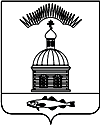 АДМИНИСТРАЦИЯ МУНИЦИПАЛЬНОГО ОБРАЗОВАНИЯ ГОРОДСКОЕ ПОСЕЛЕНИЕ ПЕЧЕНГА ПЕЧЕНГСКОГО РАЙОНА МУРМАНСКОЙ ОБЛАСТИПОСТАНОВЛЕНИЕ от «13» ноября 2019 года                                                                                  № 250п. ПеченгаВ рамках реализации Федерального закона от 23.11.2009 № 261-ФЗ «Об энергосбережении и о повышении энергетической эффективности и о внесении изменений в отдельные законодательные акты Российской Федерации», в соответствии с Бюджетным кодексом Российской Федерации, Порядком разработки, реализации и оценки эффективности муниципальных программ муниципального образования городское поселение Печенга, утвержденным Постановлением администрации муниципального образования городское поселение Печенга Печенгского района Мурманской области от 25.01.2016 № 23 (в ред. постановления от 05.11.2019 № 231), Постановлением администрации муниципального образования городское поселение Печенга Печенгского района Мурманской области от 07.11.2019 № 233 «Об утверждении среднесрочного финансового плана муниципального образования городское поселение Печенга Печенгского района Мурманской области на 2020 год и плановый период 2021 и 2022 годы» администрация муниципального образования городское поселение Печенга Печенгского района Мурманской областиПОСТАНОВЛЯЕТ:Утвердить муниципальную программу «Энергосбережение и повышение энергетической эффективности в сфере жилищно-коммунального хозяйства муниципального образования городское поселение Печенга Печенгского района Мурманской области на 2020 год и плановый период 2021-2022 годы», согласно приложению к настоящему постановлению.Настоящее постановление опубликовать (обнародовать) в соответствии с Положением о порядке опубликования (обнародования) и вступления в силу муниципальных правовых актов органов местного самоуправления муниципального образования городское поселение Печенга Печенгского района.Настоящее постановление вступает в силу с момента его опубликования (обнародования).Контроль за исполнением настоящего постановления возложить на начальника отдела муниципального имущества администрации муниципального образования городское поселение Печенга Печенгского района Мурманской области.Глава администрации  муниципального образования городского поселения Печенга                                                           Н. Г. ЖдановаПриложениек Постановлению администрации                                                                                 муниципального образования                                                                                городское поселение Печенгаот «13» ноября 2019 г  № 250Муниципальнаяпрограмма«Энергосбережение и повышение энергетической эффективности в сфере жилищно-коммунального хозяйства муниципального образования городское поселение Печенга Печенгского района Мурманской области на 2020 годи плановый период 2021-2022 годы»п. Печенга 2019г.ПАСПОРТ ПРОГРАММЫ«Энергосбережение и повышения энергетической эффективности в сфере жилищно-коммунального хозяйства муниципального образования городское поселение Печенга Печенгского района Мурманской области на 2020 годи плановый период 2021-2022 годы»1. Понятия и терминыЖилищно-коммунальное хозяйство – часть хозяйства государства, обеспечивающая совокупностью деятельности служб и организаций, а также технических средств содержание в надлежащем состоянии жилого фонда и предоставление населению коммунальных услуг.Жилищно-коммунальные услуги – деятельность по обеспечению удобства и комфортности проживания в жилище и на территории населенного пункта путем поддержания надлежащего санитарно-технического состояния жилищ, коммуникаций и объектов коммунального назначения, преобразования и подачи потребителям электрической и тепловой энергии, питьевой и горячей воды, газа, отведения и очистки стоков, а также благоустройства.Коммунальные ресурсы - холодная вода, горячая вода, электрическая энергия, газ, бытовой газ в баллонах, тепловая энергия, твердое топливо, используемые для предоставления коммунальных услуг.Многоквартирный дом - индивидуально-определенное здание, состоящее квартир и помещений, не являющимися частями квартир и предназначенным для обслуживания более одного помещения в данном доме.Энергосбережение - реализация организационных, правовых, технологических, экономических и иных мер, направленных на уменьшение объёма используемых энергетических ресурсов при сохранении соответствующего полезного эффекта от их использования  (в том числе объёма произведённой продукции, выполненных работ, оказания услуг).Энергетическая эффективность - характеристики, отражающие отношение полезного эффекта от использования энергетических ресурсов к затратам энергетических ресурсов, произведённым в целях получения такого эффекта, применительно у продукции, технологическому процессу, юридическому лицу, индивидуальному предпринимателю.Эффективность – относительный эффект, результативность процесса, операции, проекта, определяемые как отношение эффекта, результата к затратам, расходам, обусловившим, обеспечившим его получение.В перечне программных мероприятий используются сокращения:ФБ – федеральный бюджет;ОБ – областной бюджет;МБ – местный бюджет;РБ – районный бюджет;ВБС – внебюджетные средства.2. Характеристика проблемы, на решение которой направлена ПрограммаОсновная цель проводимых в России реформ жилищно-коммунального хозяйства - создание комфортных и безопасных условий для проживания людей с соблюдением необходимых санитарных норм и правил, что напрямую зависит от технического состояния жилых домов и их конструктивных элементов, состояния инженерных сетей.Повышение энергетической эффективности является первоочередной задачей государственной политики в рамках реализации Федерального закона от 23.11.2009 № 261-ФЗ «Об энергосбережении и о повышении энергетической эффективности и о внесении изменений в отдельные законодательные акты Российской Федерации»Учитывая крайне высокую энергоемкость системы жилищно-коммунального хозяйства, при дальнейшем росте цен на энергоресурсы производство станет нерентабельным и неконкурентоспособным, а столь усиленное их потребление приведет к исчерпанию невозобновляемых энергетических ресурсов. В таких условиях действия направленные на регулирование потребления энергоресурсов, выглядят необходимыми и обоснованными.Проблема обеспечения энергетических потребностей при минимальном потреблении энергоресурсов из внешней среды обусловлена рядом причин:- значительными бюджетными затратами и затратами предприятий на содержание;- увеличением затрат населения, муниципальных предприятий на оплату услуг за потребленные коммунальные услуги;- недостаточностью комплекса технических средств по учету и регулированию энергопотребления.Повышение энергетической эффективности должно стать одной из приоритетных задач МО г.п. Печенга С целью обеспечения услуг по теплоснабжению надлежащего качества, повышению комфортных условий проживания населения, снижения непроизводительных потерь тепловой энергии, необходимо проведение мероприятий по обследованию проблемных систем теплопотребления с последующим выполнением работ по их оптимизации. Также в рамках повышения энергоэффективности систем тепло- и водоснабжения МКД, необходимо продолжение работ по оснащению жилых помещений приборами учета, а также организацией своевременной поверки общедомовых приборов учета.Разработка настоящей Программы также вызвана необходимостью соответствия объектов жилищно-коммунального хозяйства МО г.п. Печенга таким целевым ориентирам, как снижение затрат на топливно-энергетические ресурсы, внедрение энергосберегающих технологий и приведением жилищного фонда к состоянию, отвечающему современным требованиям энергоэффективности.Необходимость решения проблемы энергосбережения программно-целевым методом обусловлена следующими причинами:- невозможностью комплексного решения проблемы в требуемые сроки за счет использования действующего рыночного механизма;- комплексным характером проблемы и необходимостью координации действий по ее решению;- необходимостью обеспечить выполнение задач социально-экономического развития;- необходимостью повышения эффективности расходования средств, направляемых в сферу жилищно-коммунального хозяйства.Таким образом, наличие широкого спектра проблемных вопросов явилось основанием для разработки и последующей реализации Программы.3. Основные цели и задачи Программыс указанием сроков и этапов ее реализации, а также целевых показателей (индикаторов)Целью Программы является повышение энергетической эффективности учреждений бюджетной сферы и жилищного фонда, расположенного на территории МО г.п. Печенга за счет рационального использования энергетических ресурсов при их потреблении и обеспечения условий повышения энергетической эффективности.В рамках Программы предусматривается решение следующих задач:- повышение надежности обеспечения коммунальными услугами населения МО г.п. Печенга и эффективного функционирования объектов коммунальной инфраструктуры;- реализация требований энергосбережения и энергетической эффективности в сфере ЖКХ.Реализация Программы рассчитана на 2020год и плановый период 2021-2022 годы без разделения на этапы.Основные показатели (индикаторы) выполнения вышеизложенных мероприятий представлены в Таблице № 1.Таблица № 1Показатели (индикаторы) выполнения Программы4. Программные мероприятияПрограмма сформирована с учетом основных направлений деятельности Администрации МО г.п. Печенга на 2020 годи плановый период 2021-2022 годы. Перечень программных мероприятий с объемом финансирования и показателями результативности представлен в Таблице № 2.Эффект от выполнения мероприятий Программы имеет прежде всего социальную направленность.Реализация мероприятий Программы должна обеспечить достижение следующих результатов:- обеспечение безопасных и благоприятных условий проживания населения;- выполнение ремонтных работ, направленных на повышение надежности систем энергоснабжения МКД;- снижение удельных показателей энергопотребления МКД (в котором проведены мероприятия по энергоэффективности);- выполнение требований законодательства в области энергоэффективности и энергосбережения в части учета энергоресурсов, снижения их потребления и потерь.5. Механизм реализации ПрограммыПрограмма реализуется в рамках законодательства Российской Федерации, Мурманской области и нормативных правовых актов МО г.п. Печенга.ОМИ является ответственным исполнителем Программы: - осуществляет текущее исполнение мероприятий Программы, подготовку в установленном порядке отчетности по реализации Программы; - с учетом выделяемых на реализацию Программы финансовых средств в установленном порядке принимает меры по уточнению целевых показателей по программным мероприятиям, механизму реализации Программы, составу соисполнителей; - проводит мониторинг реализации программных мероприятий; - осуществляет подготовку предложений по корректировке Программы.Реализация программных мероприятий осуществляется путем совместной деятельности исполнителя и соисполнителей Программы.Существует ряд внешних рисков, которые способны повлиять на реализацию Программы:  - изменение действующего законодательства; - сокращение бюджетного финансирования.Следствием указанных причин может явиться итоговое изменение как количественных, так и финансовых показателей выполнения мероприятий Программы. Механизм минимизации рисков – оперативное реагирование на изменение законодательства, своевременная корректировка распределения средств. Корректировка и перераспределение финансовых средств на реализацию мероприятий Программы (в том числе по результатам конкурсных мероприятий) осуществляется финансовым отделом Администрации МО г.п. Печенга, с учетом предложений исполнителя Программы.Внутренние риски при реализации Программы: - при размещении муниципальных заказов согласно Федеральному закону от 05.04.2013 № 44-ФЗ «О контрактной системе в сфере закупок товаров, работ, услуг для обеспечения государственных и муниципальных нужд» часть муниципальных контрактов может быть не заключена в связи с отсутствием претендентов. Проведение повторных процедур приведет к изменению сроков исполнения программных мероприятий; - заключение муниципальных контрактов с организациями, которые окажутся неспособными исполнить обязательства по контрактам.Механизм минимизации внутренних рисков – своевременное внесение необходимых корректировок в Программу и документацию, подготавливаемую для реализации программных мероприятий.Подготовка и представление информации о результатах исполнения Программы, корректировка и дополнение мероприятий Программы, в том числе перечня объектов и объема необходимых работ, осуществляется ОМИ и соисполнителями Программы.Об утверждении муниципальной программы «Энергосбережение и повышение энергетической эффективности в сфере жилищно-коммунального хозяйства муниципального образования городское поселение Печенга Печенгского района Мурманской области на 2020 год и плановый период 2021-2022 годы»Цели Программы Повышение энергетической эффективности учреждений бюджетной сферы и жилищного фонда, расположенного на территории муниципального образования городское поселение Печенга (далее - МО г.п. Печенга) за счет рационального использования энергетических ресурсов при их потреблении и обеспечения условий повышения энергетической эффективности.Задачи Программы1.Повышение надежности обеспечения коммунальными услугами населения МО г.п. Печенга и эффективного функционирования объектов коммунальной инфраструктуры.2. Реализация требований энергосбережения и энергетической эффективности в сфере ЖКХ.Целевые показатели (индикаторы) реализации Программы                       1. Количество многоквартирных домов (далее – МКД), в которых выполненапромывка трубопроводов и стояков системы отопления.2. Количество утвержденных инвестиционных и производственных программресурсоснабжающими организациями, используемыми муниципальное имущество (в том числе в рамках концессионных соглашений).3. Процент снижения аварийных ситуаций в системе тепло- и водоснабжения муниципального жилищного фонда.4. Процент снижения удельных показателей энергопотребления МКД.Сроки реализации ПрограммыНа 2020 год и плановый период 2021-2022 годы.Финансовое обеспечение Программы (тыс. руб.)Всего – 11 008,55 тыс. руб., в т. ч.Бюджет МО г.п. Печенга – 0,000 тыс. руб.;Иные источники – 11 008,55 тыс. руб.Ожидаемые конечные результаты Программы1. Обеспечение безопасных и благоприятных условий проживания населения.2. Выполнение ремонтных работ, направленных на повышение надежности систем энергоснабжения МКД.3.Снижение удельных показателей энергопотребления МКД (в котором проведены мероприятия по энергоэффективности)4. Выполнение требований законодательства в области энергоэффективности и энергосбережения в части учета энергоресурсов, снижения их потребления и потерь.Ответственный исполнитель ПрограммыОтдел муниципального имущества МО г.п. Печенга (далее – ОМИ).Соисполнитель ПрограммыИные предприятия и организации, независимо от формы собственности, осуществляющие деятельность, связанную тем или иным образом с реализацией Программы.Адрес размещения Программыhttp://pechenga51.ru/admin/mcp – официальный сайт Администрации МО г.п. Печенга.№ п/пПоказатели (индикаторы)Ед. изм.Значение показателя (индикатора)Значение показателя (индикатора)Значение показателя (индикатора)№ п/пПоказатели (индикаторы)Ед. изм.Отчетный годТекущий годГод реализации Программы№ п/пПоказатели (индикаторы)Ед. изм.2020202120221234561.Количество МКД в которых выполнена промывка трубопроводов и стояков системы отопленияед.3232321.1.- ведомственный жилой фонд Министерства обороны РФ;ед.2626261.2.- муниципальный жилой фонд;ед.6662.Количество утвержденных инвестиционных и производственных программ ресурсоснабжающими организациями, используемыми муниципальное имущество (в том числе в рамках концессионных соглашений).ед.4443.Процент снижения аварийных ситуаций в системе тепло- и водоснабжения муниципального жилищного фонда.%90991004.Количество МКД и Процент снижения удельных показателей энергопотребления МКД.ед. / %.6 / 56 / 56 / 5Перечень программных мероприятий с объемом финансирования и показателями результативностиТаблица № 2